	С июня 2012 года МБУ ДО ТДДТ является базовой площадкой ГАУДО СО «Дворец молодёжи» (г. Екатеринбург) по реализации профориентационного проекта «Маршрут успеха» в направлении педагогическая инноватика.	В течении 5 лет педагогами Дома детского творчества проводилось множество мероприятий для учащихся МБОУ СОШ № 49, направленных на их профессиональное самоопределение. Основная цель мероприятий – максимально помочь ребятам сориентироваться в мире профессий, определить направление своего профессионального развития.	Ребята, участники проекта, совершили большое путешествие по миру профессий: ходили на экскурсии на предприятия нашего города с целью практического ознакомления с профессиями, представленными на рынке труда, посещали мероприятия в сфере бизнеса, а также Дни открытых дверей профессиональных учебных заведений города.	Для них организовывались информационные встречи со специалистами сферы трудоустройства и занятости населения, управления Роспотребнадзора г. Н. Тагил.	Также для ребят проводились интересные и познавательные игровые программы, викторины, квесты, мастер-классы. Особое внимание уделялось профессиональной диагностике и анкетированию. 	24 апреля 2017 в Доме детского творчества Тагилстроевского района прошло итоговое мероприятие – квест «Радуга профессий» в рамках реализации пилотного этапа инновационного образовательного профориентационного проекта «Маршрут успеха».	При прохождении квеста ребята создали плакаты  к открытию различных заведений; вспомнили этапы технологического процесса изготовления металлургической продукции; распределяли по категориям профессии, должности и специальности; изготовили конфеты, взбили коктейли и украсили торты; при содействии бойцов 12 пожарно-спасательной части ФГКУ «9 отряд ФПС по Свердловской области» примерили на себя костюмы пожарных. 	 По итогам квеста все участники проекта получили сертификаты и профориентационные карты.	Мы желаем всем ребятам чтобы выбор будущей профессии зависел только от них и был сделан осознанно. Ведь любимая работа всегда доставляет радость и себе и окружающим, и делается с легкостью и улыбкой!	Желаем всем участникам проекта удачи во взрослой жизни!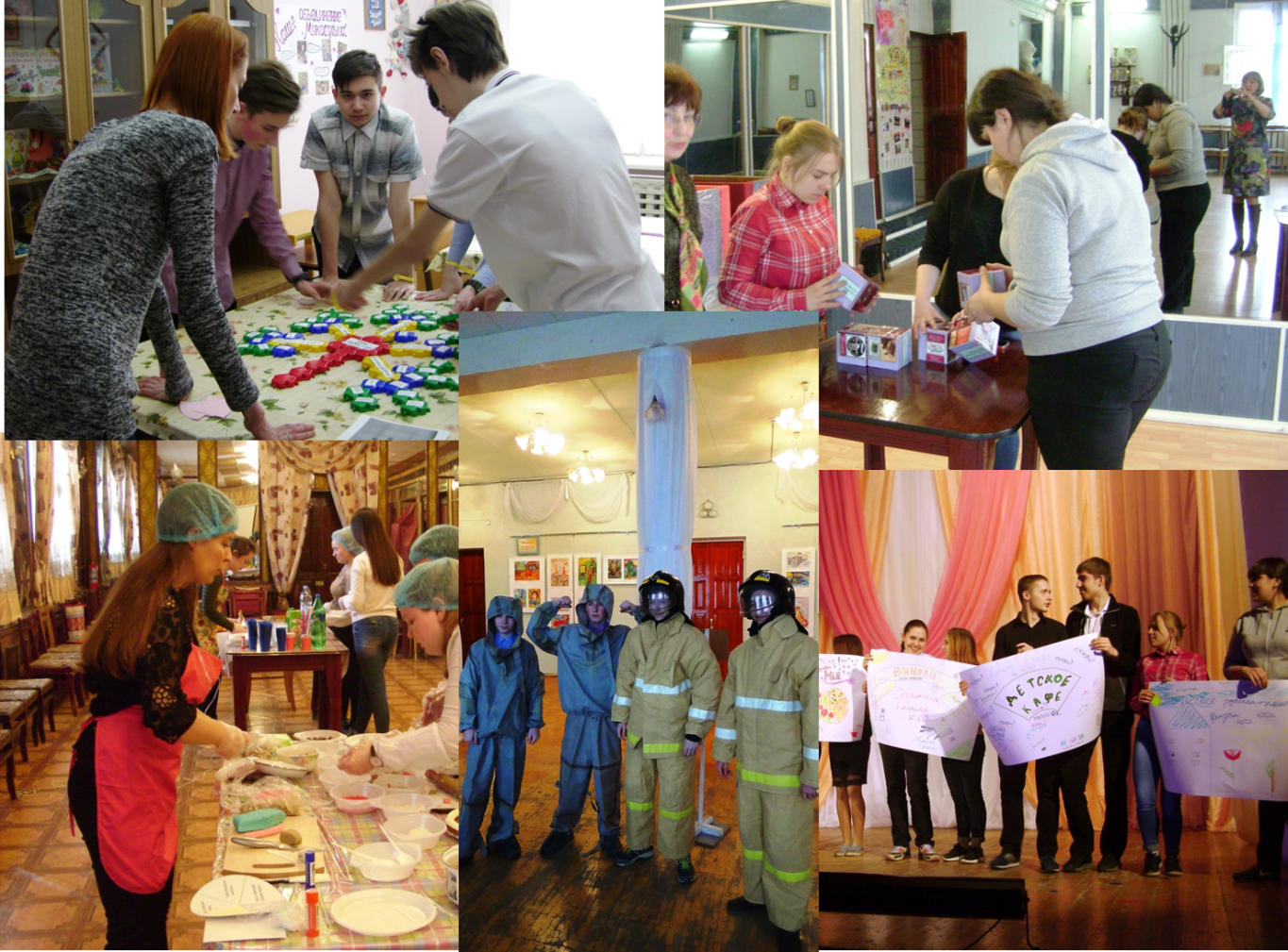 